Meddygfa Canna SurgeryGP Activity Data – June 2023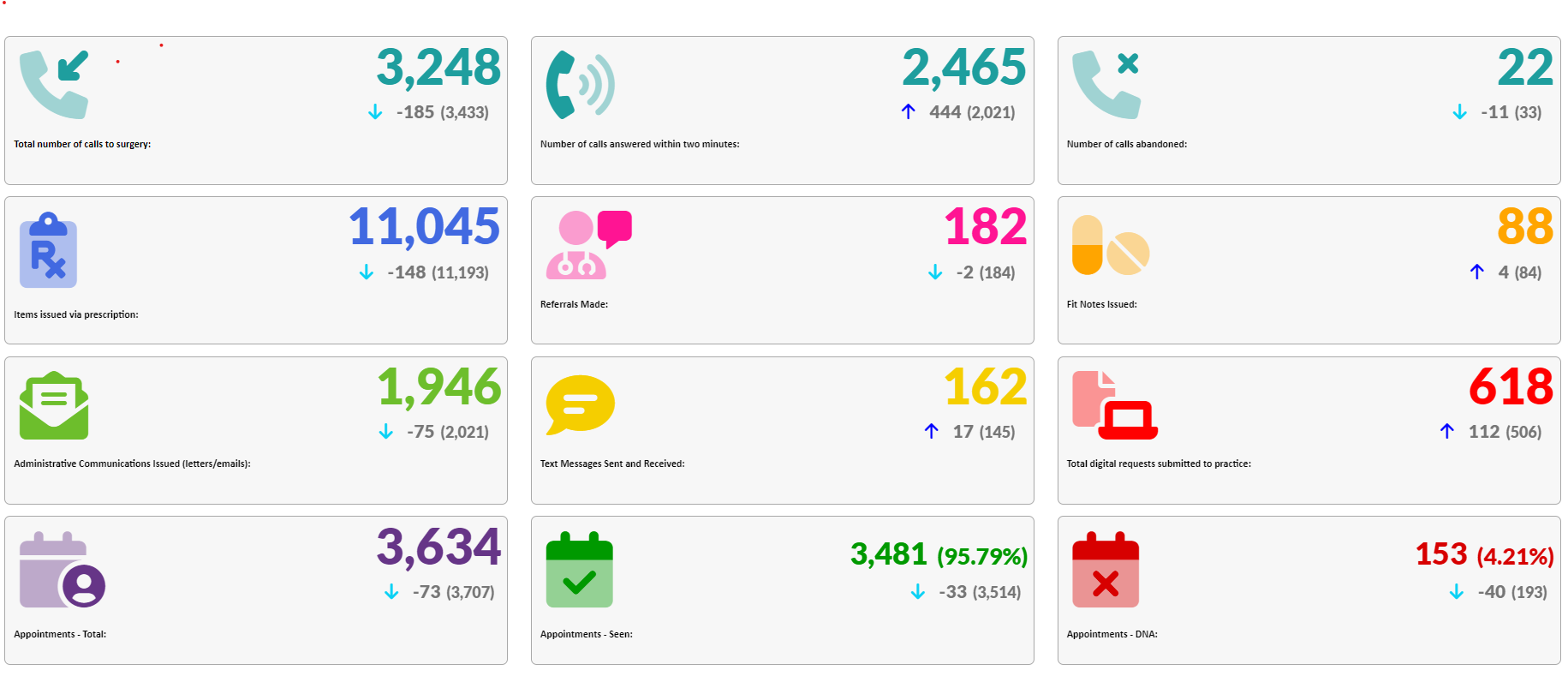 